Проектная задача «Путеводитель по сайту путешествий» 4 классАвтор составитель:Чёрная Н.С.,учитель начальных классовМОУ СШ № 2 г. Переславля-ЗалесскогоПаспорт проектной задачиСодержание проектной задачи «Путеводитель по сайту путешествий» Описание проблемной ситуацииБабушка и дедушка четвероклассника Артёма Свиридова хотят в мае отдохнуть в городе, который расположен на берегу реки Волги, но не знают, как заказать путёвку через Интернет. Поэтому они обратились за помощью к своему внуку. Это дело очень ответственное! Давайте поможем Артёму составить путеводитель по сайту для бабушки и дедушки, чтобы они смогли заказать путёвку самостоятельно.Комментарий для учителей: проблемную ситуацию нужно озвучить; путеводитель по сайту - это отдельный шаблон, который нужно заполнить в ходе выполнения заданий.      Путеводитель состоит из двух частей (ШАГ 1 и Шаг 2). Задание № 1.Компания ЯНДЕКС предлагает много полезных се́рвисов в сети Интернет. Среди них: Яндекс.Поиск, Яндекс.Такси, Яндекс.Погода, Яндекс.Почта, Яндекс.Учебник и другие. Выбери правильное объяснение выделенного слова:А) Сервисы – это услуги.   Б) Сервисы - это деньги.    В) Сервисы - это видео.Отметьте на путеводителе по сайту (шаг 1), какой сервис нужно выбрать, чтобы заказать путёвку.(фрагмент путеводителя)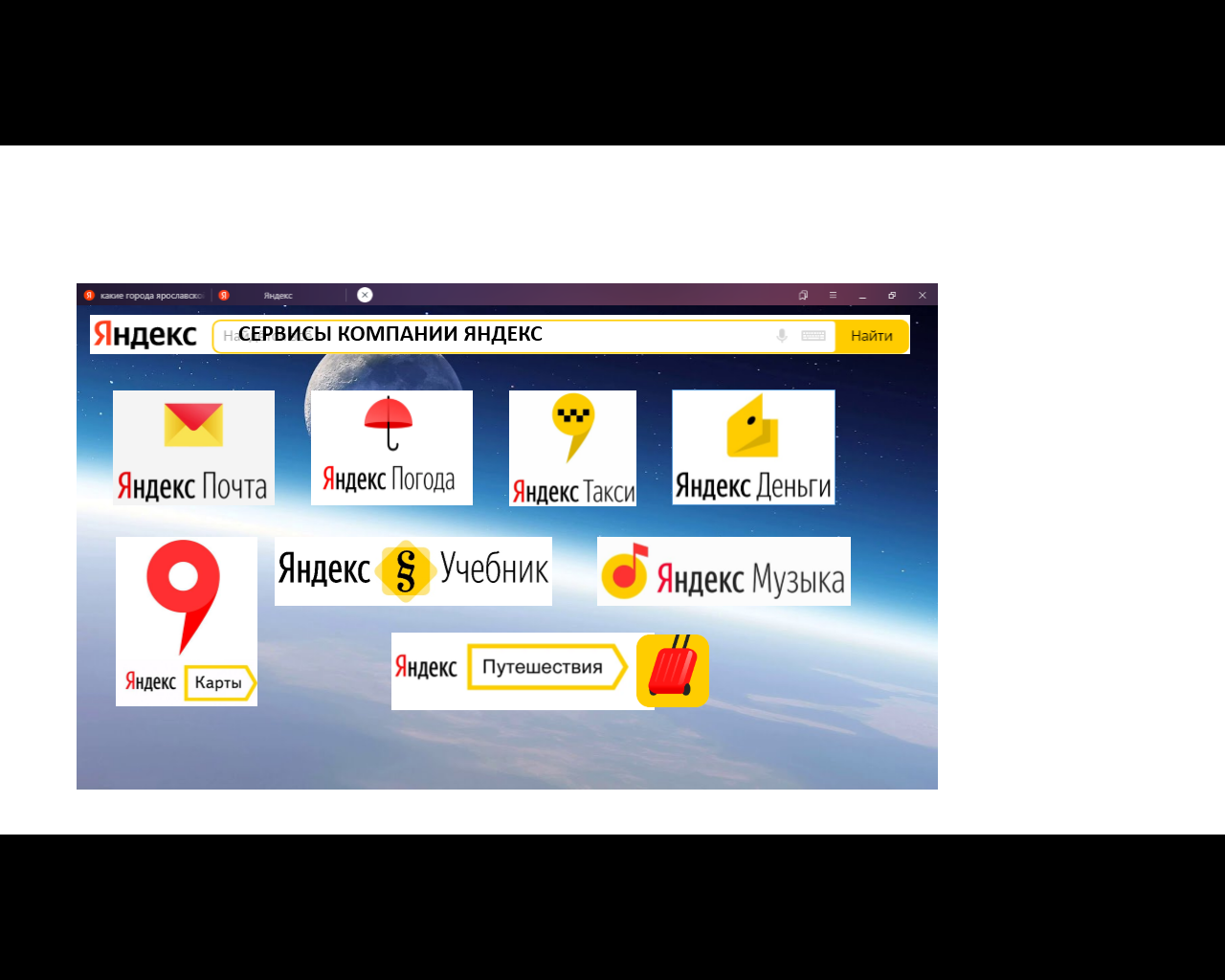 Комментарий для учителей: при выполнении этого задания обучающиеся должны понять значение выделенного слова (сервисы) на основе контекста. А также выбрать объект (сервис), опираясь на фоновые знания. Задание № 2.Теперь нужно определиться с местом отдыха. Бабушка и дедушка Артёма живут в городе Переславле-Залесском и хотят отдохнуть в одном из городов Ярославской области, расположенном на берегу реки Волги.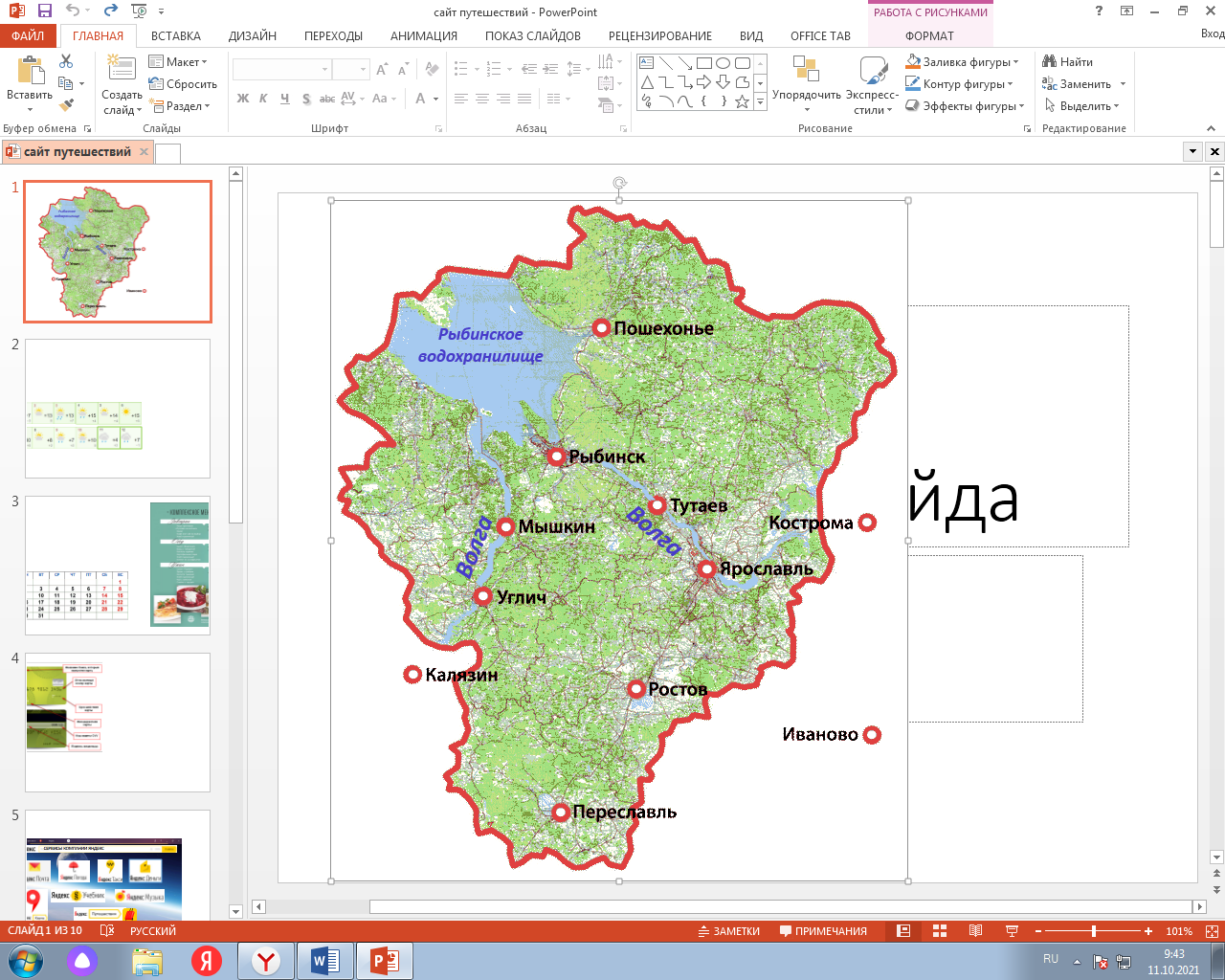 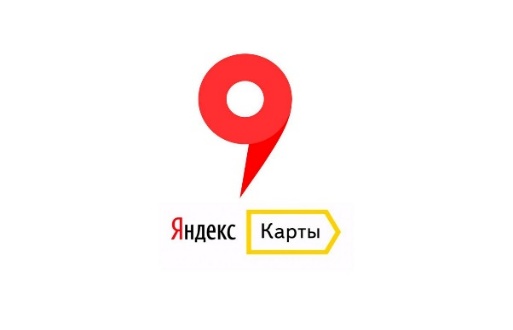 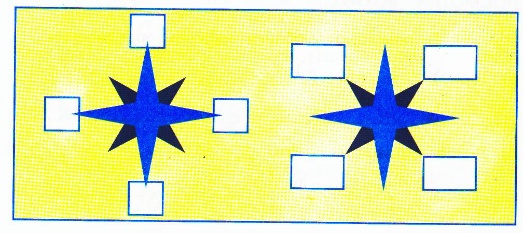 Рассмотрите карту Ярославской области и выпишите города, которые расположены на Волге.______________________________________________________________________________________________________________                                                                                                                  Выберите среди этих городов тот, который находится ближе всех в северо-западном направлении от места проживания бабушки и дедушки. Впишите его название в поисковую строку на путеводителе (шаг 2).(фрагмент путеводителя)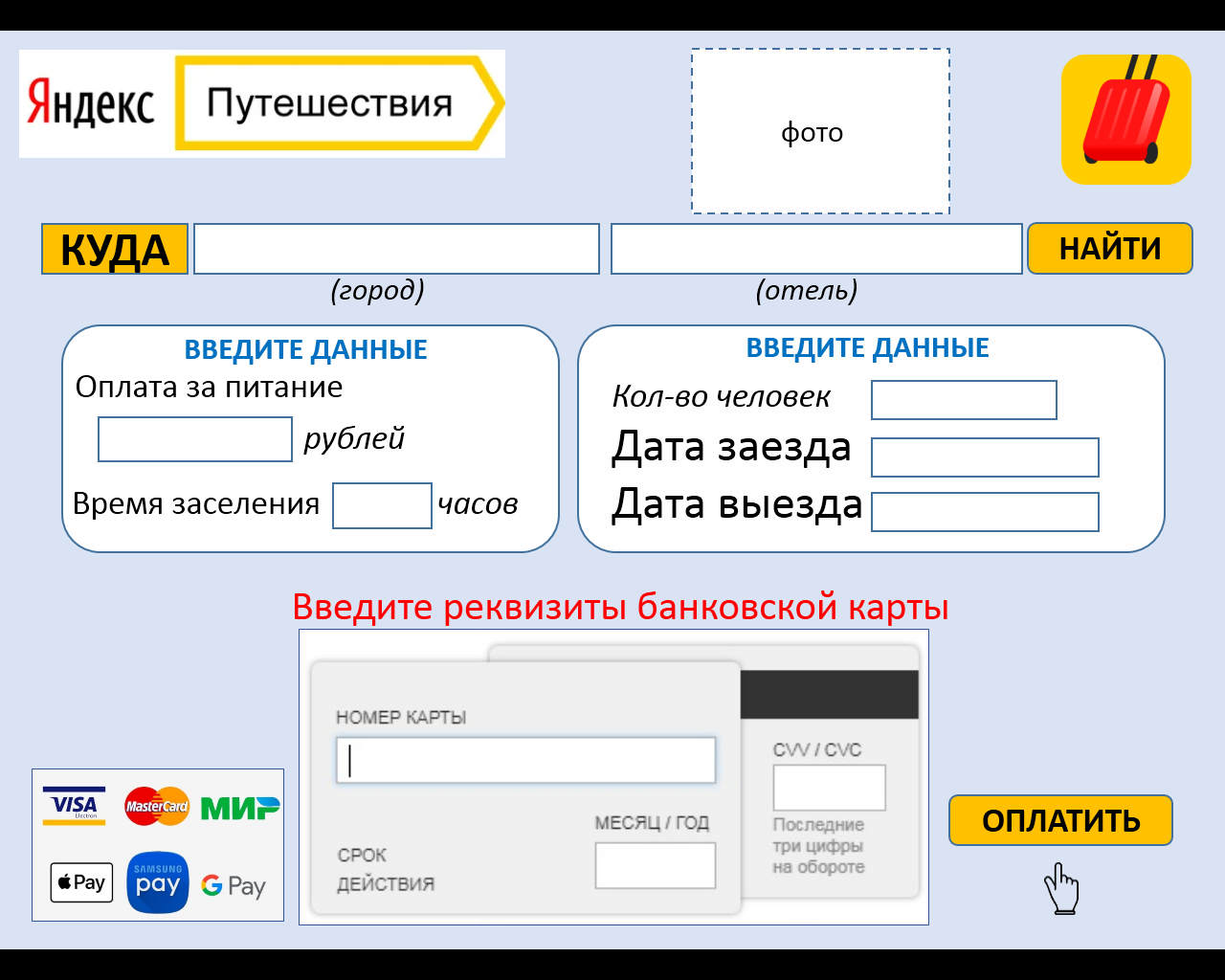 Комментарий для учителей: в этом задании обучающиеся работают с картой и определяют, какие города расположены на берегу реки Волги. Среди них выбирают ближайший город в северо-западном направлении от Переславля-Залесского. Для лучшей ориентации могут заполнить схему «Стороны горизонта». Задание № 3.Самое время выбрать отель для проживания. У бабушки и дедушки есть определённые требования к услугам и удобствам отеля.Нужен двухместный номер с телевизором, утюгом. Также, важно наличие парковки для автомобиля и возможность привезти свою собаку. Отель должен иметь возможность предоставить питание.Рассмотрите условные обозначения услуг и удобств трёх отелей, выберите отель, который больше всех соответствует пожеланиям бабушки и дедушки.Впишите название выбранного отеля в поисковую строку на путеводителе. Вырежьте фотографию этого отеля и вклейте её в специальное поле на путеводителе.(фрагмент путеводителя)Комментарий для учителей: в этом задании обучающиеся соотносят визуальное изображение (условные обозначения) с вербальным  текстом (описание услуг отеля) и выбирают отель. Задание № 4.Чтобы отдых не был испорчен ненастной погодой, и не пришлось целыми днями сидеть в номере отеля, лучше заранее посмотреть прогноз погоды. Рассмотрите прогноз погоды на две майские недели и выберите три дня, на которые лучше забронировать номер в отеле. Отметьте эти дни в календаре.Прогноз погоды с 1 по 12 маяМАЙ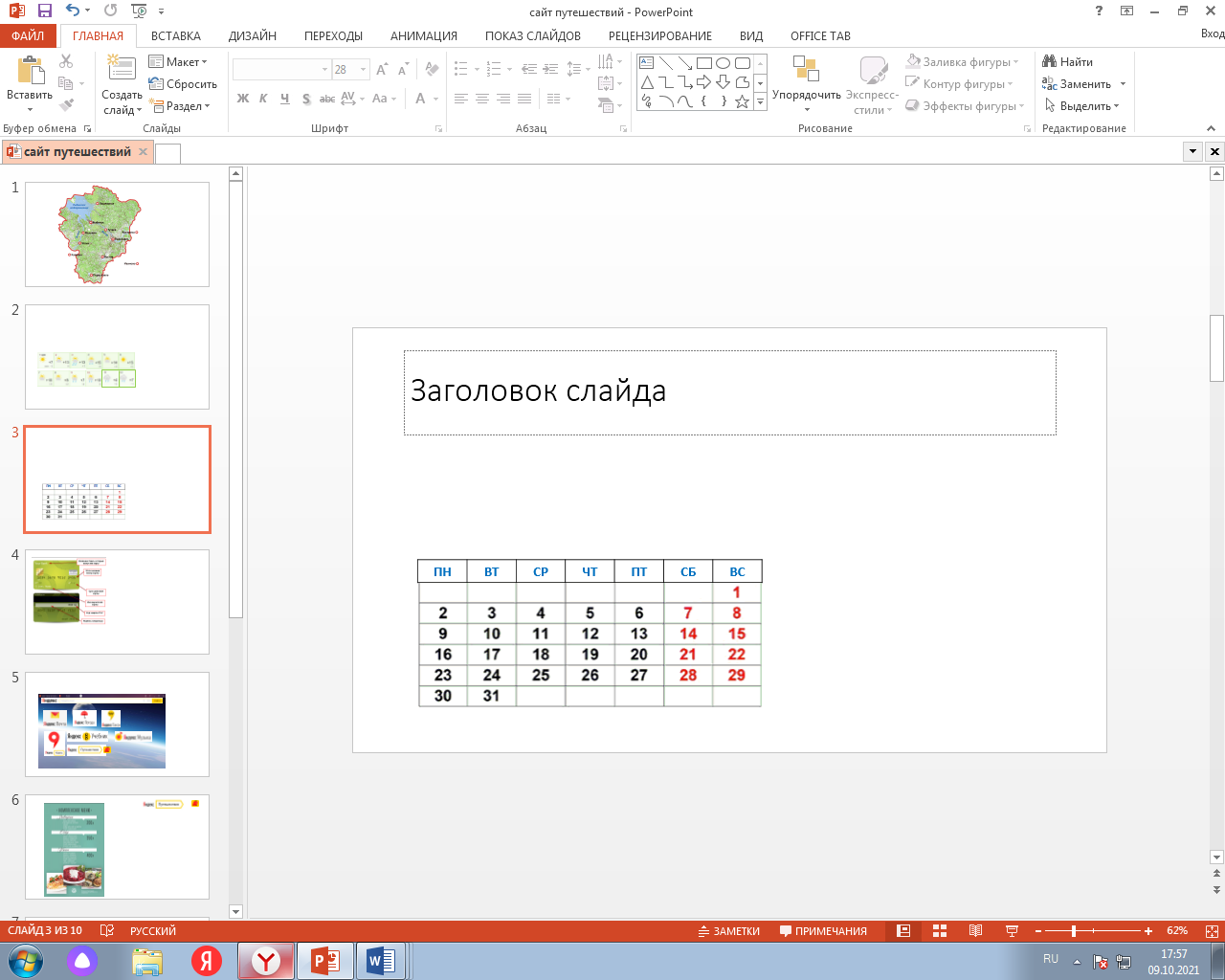 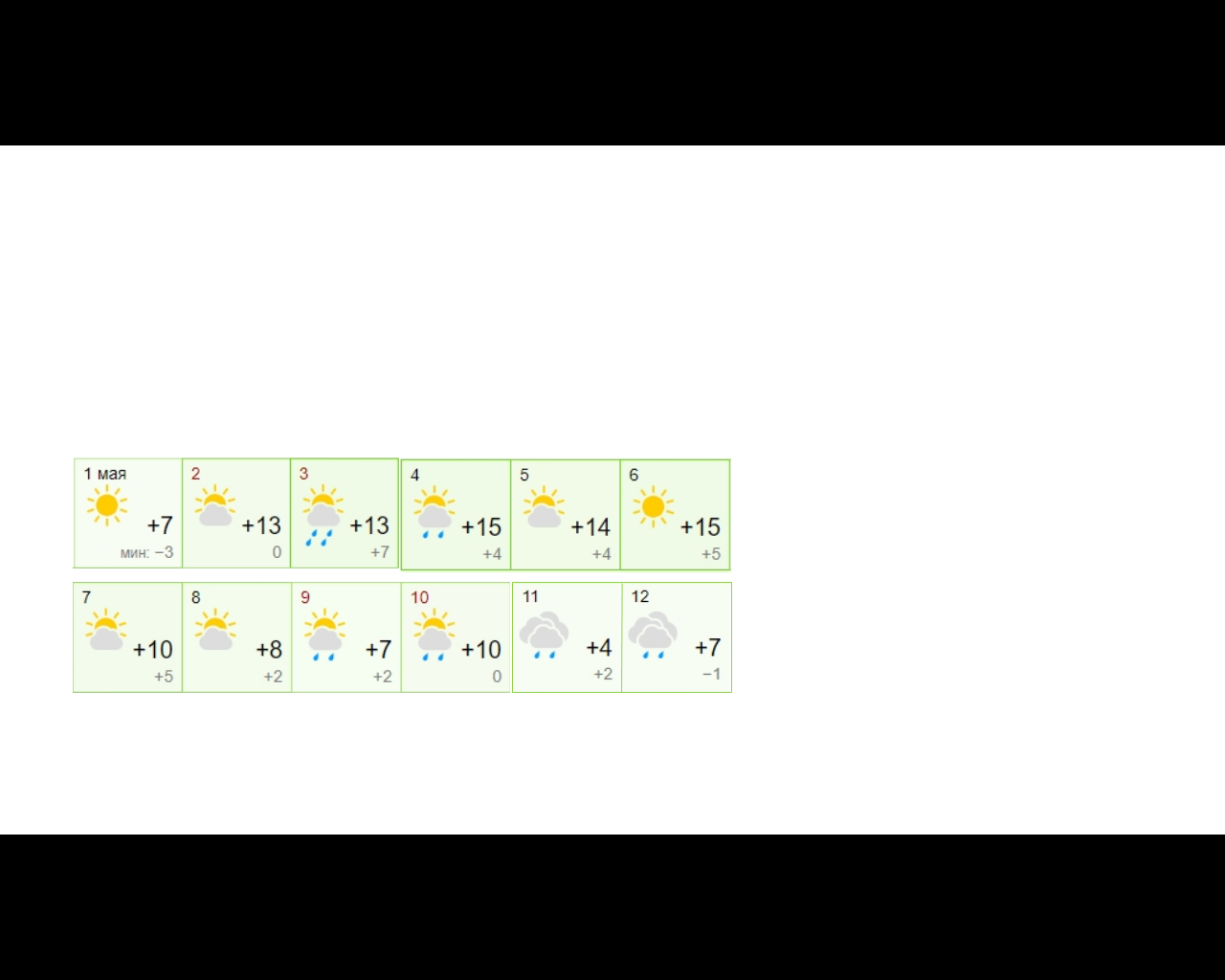 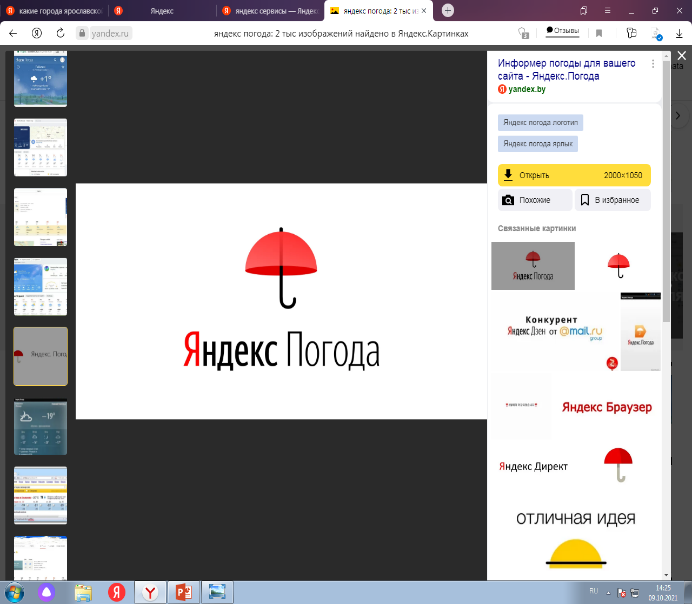 Занесите эти даты в специальноеполе на путеводителе.(фрагмент путеводителя)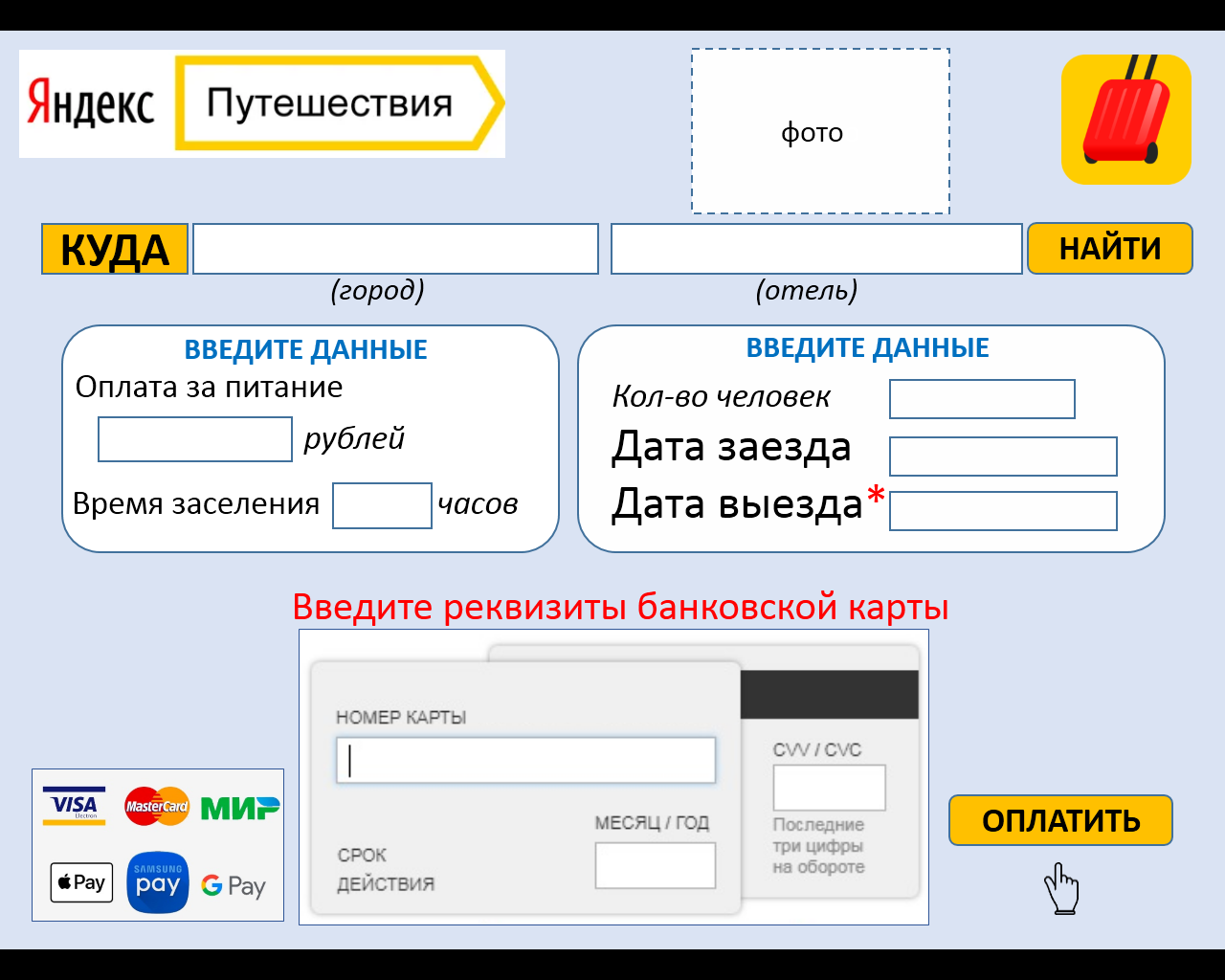 *Дата выезда – это следующий день после третьего дня отдыха.Комментарий для учителей: при выполнении данного задания обучающиеся работают с графиком погоды и календарём. По условным обозначениям выбирают три дня без осадков в виде дождя и отмечают эти дни в календаре. Допускаются 2 варианта выбора: с 5 по 7 мая или с 6 по 8 мая. Дети должны догадаться, что нужно выбирать три дня подряд. Сноска помогает правильно ввести данные из календаря в специальное поле.Задание № 5.Нужно рассчитать, во сколько обойдётся питание в отеле за три дня на двоих. Из-за экскурсий бабушка и дедушка не смогут постоянно питаться в отеле, поэтому они составили график своего питания. Рассмотрите таблицу и меню, вычислите общую сумму (в рублях), необходимую на питание в отеле. 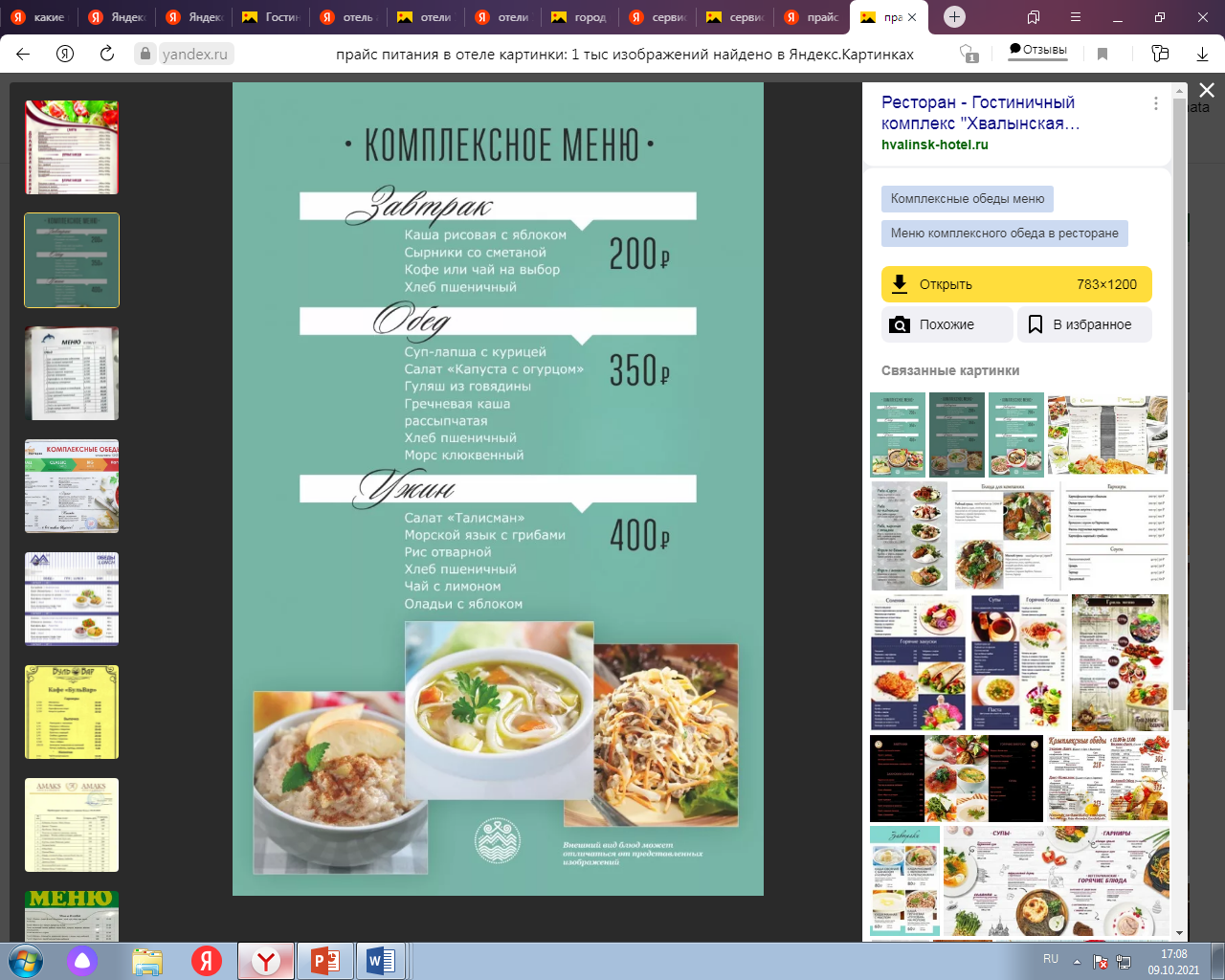 «Б» - бабушка; «Д» - дедушка______________________________________Всего:_______ рублей.Внесите полученную сумму в специальное поле на путеводителе.(фрагмент путеводителя)Комментарий для учителей: в этом задании обучающиеся выполняют расчёты с извлечением данных из таблицы и меню. Таблица помогает понять, кто и когда питался, а меню даёт информацию о стоимости питания. Задание № 6.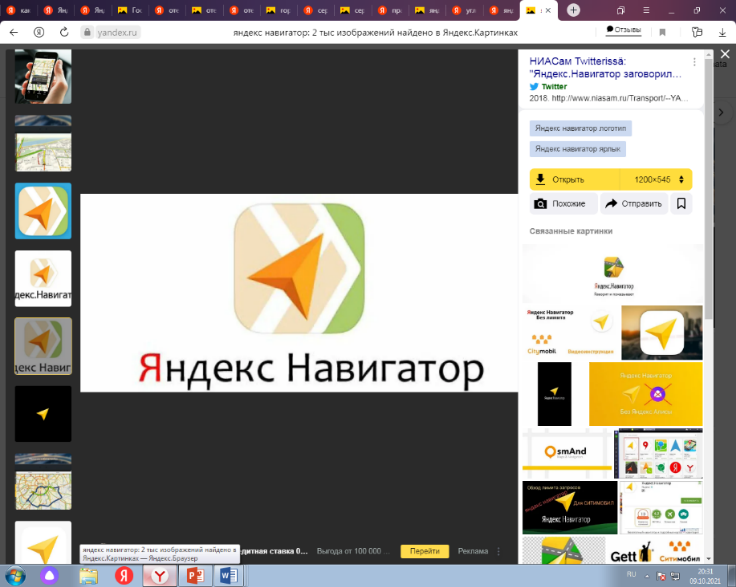 Расстояние от г. Переславля-Залесского до г. Углича 130 км. Бабушка и дедушка будут ехать на автомобиле со скоростью 65 км/ч без остановок. Во сколько часов они заселятся в номер, если из дома выедут в 8.00? ______________________________________________________Внесите это время в специальное поле на путеводителе.(фрагмент путеводителя)Комментарий для учителей: при выполнении этого задания обучающиеся находят время в пути по известным расстоянию и скорости. На основе полученного ответа определяют время заселения в номер отеля.Задание № 7.Оплату за проживание и питание нужно выполнить онлайн. Для этого понадобится банковская карта. Потребуется ввести реквизиты карты:         16-значный номер карты, срок действия карты (месяц, год) и трёхзначный код защиты на оборотной стороне карты. Рассмотрите образец банковской карты с обеих сторон, найдите и обведите эту информацию (реквизиты).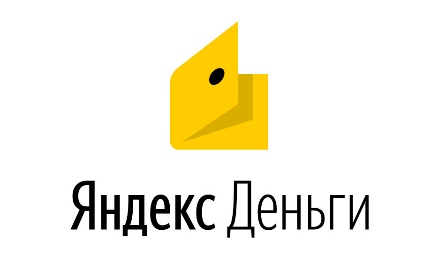 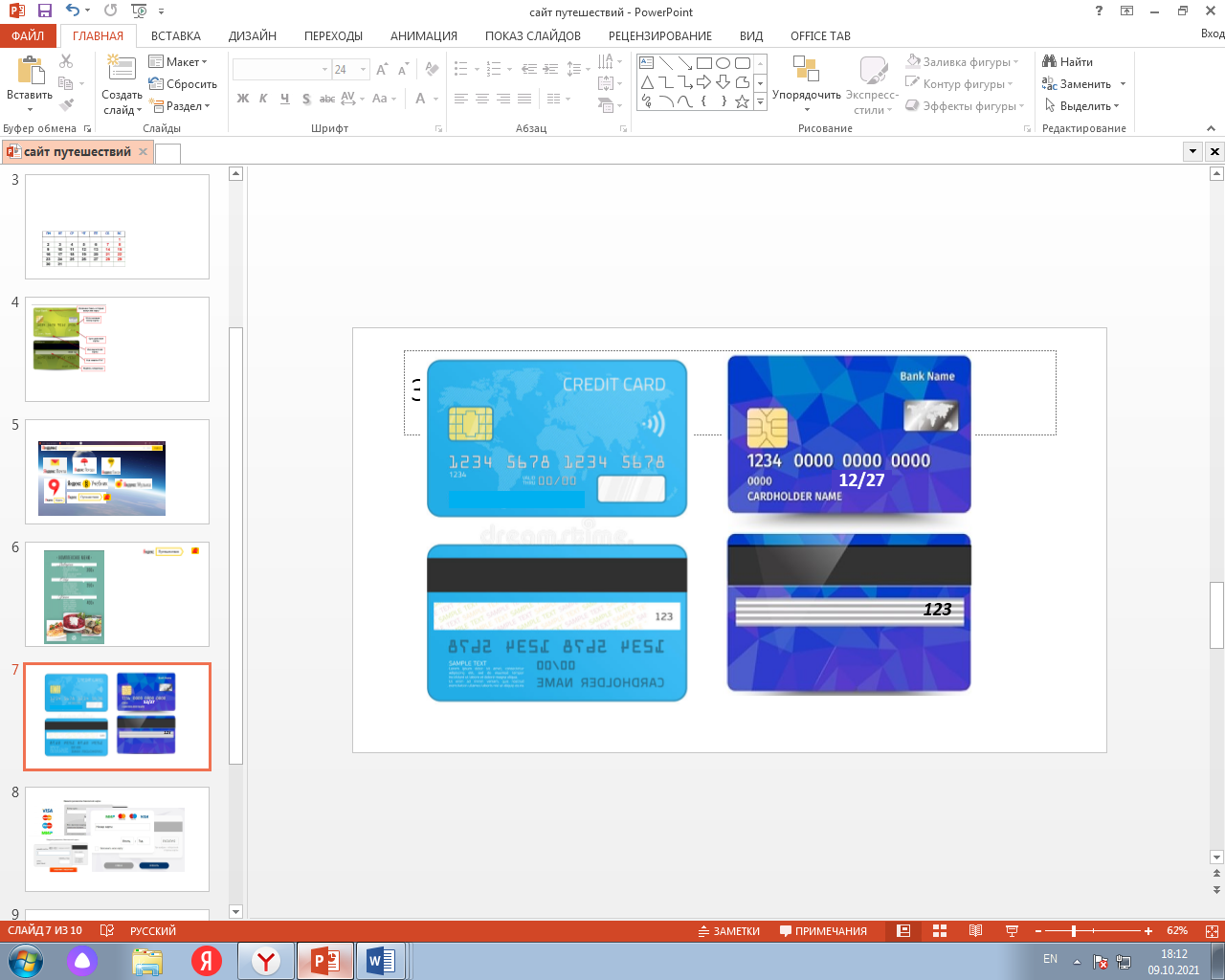 Реквизиты банковской карты нельзя сообщать посторонним людям!В специальном поле на путеводителе, покажите, куда нужно вносить данные карты. А дедушка сможет по этому образцу ввести реквизиты своей карты.(фрагмент путеводителя)Комментарий для учителей: при выполнении этого задания обучающиеся должны понять значение слова «реквизиты» на основе контекста. Далее обучающиеся определяют место, где находится информация (реквизиты карты) и извлекают её.Итоговое задание (представление продукта).Проверьте, чтобы все поля путеводителя были заполнены и подготовьте выступление – устную инструкцию «Как заказать путёвку на сайте» для бабушки и дедушки Артёма Свиридова. Пользуясь путеводителем по сайту, расскажите, какой сервис можно выбрать, куда и какие данные нужно ввести, как оплатить путёвку. В своём рассказе используйте слова «сервис», «реквизиты карты».Комментарий для учителей: при выполнении этого задания обучающиеся проверяют, чтобы все поля путеводителя были заполнены. Должны выявить, что не заполнено поле «Количество человек» и заполнить его. Каждая группа готовит выступление: опираясь на составленный путеводитель, рассказывают, как заказать путёвку на сайте. По ходу выступления учитель проверяет, правильно ли заполнены поля путеводителя.ШАГ 1 (выбрать сервис)ШАГ 2 (заполнить поля)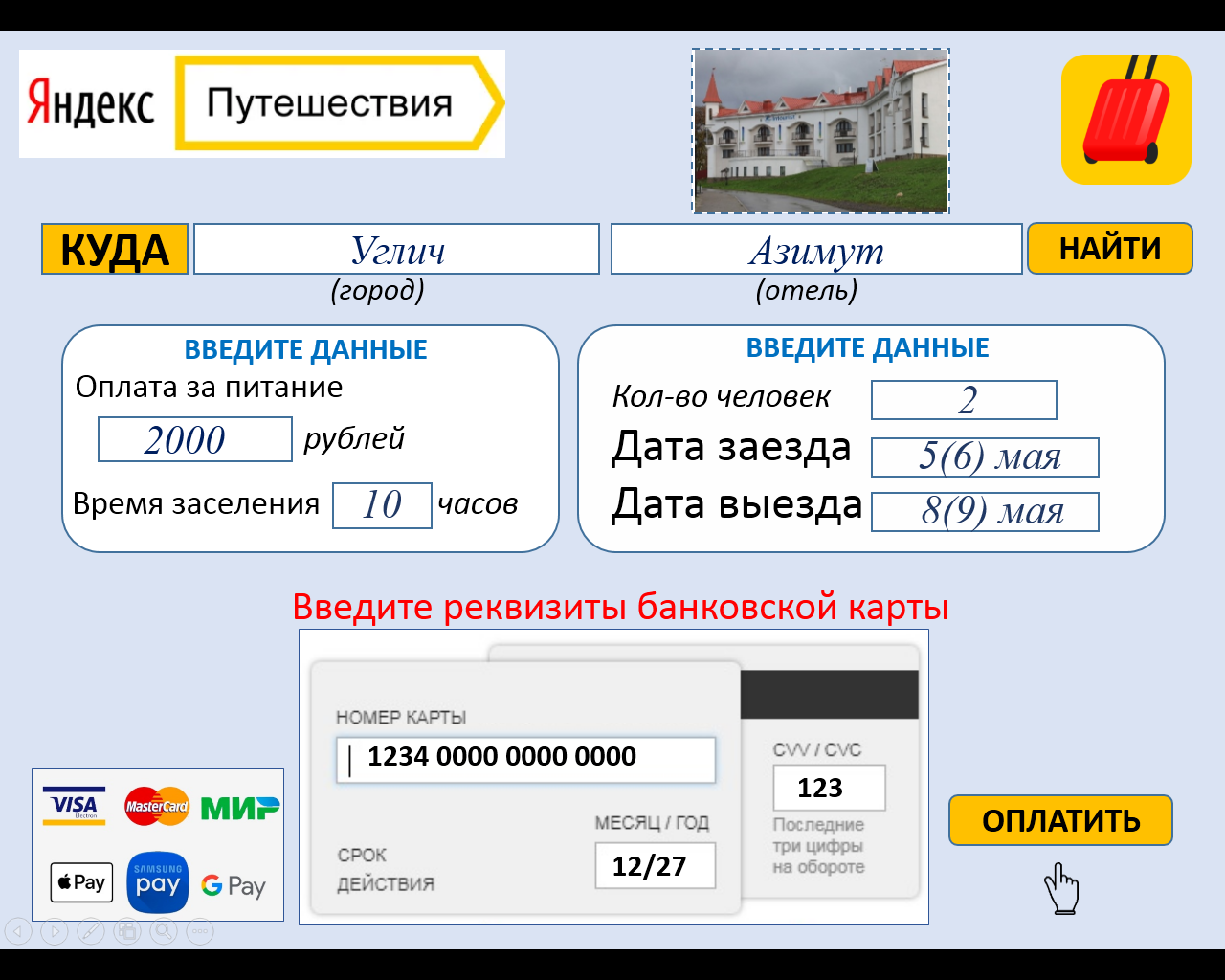 ОТВЕТЫ ДЛЯ УЧИТЕЛЕЙЗадание 1. А) Сервисы – это услуги.    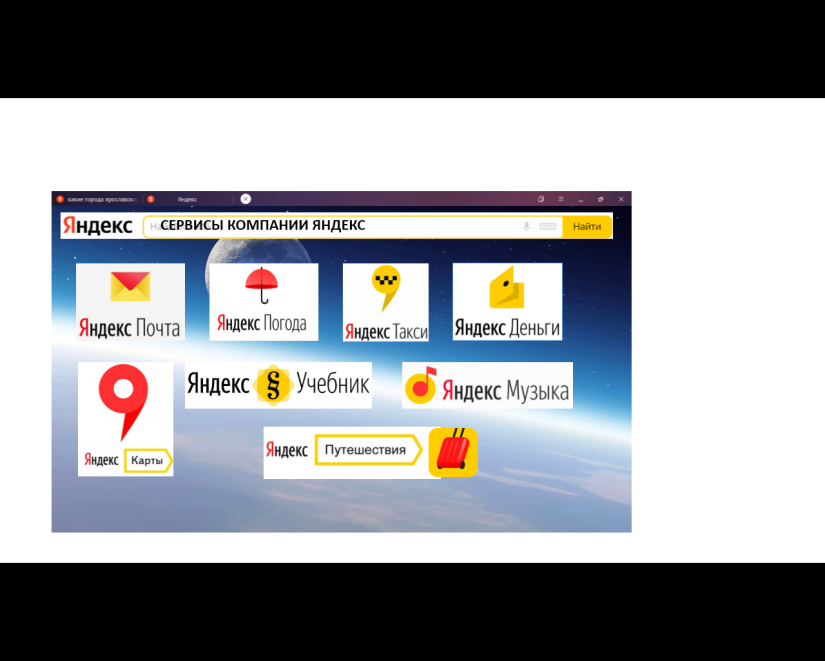 Задание 2. Выписаны: Углич, Мышкин, Тутаев, Рыбинск, Ярославль.Выбран: Углич.Задание 3. «Азимут» 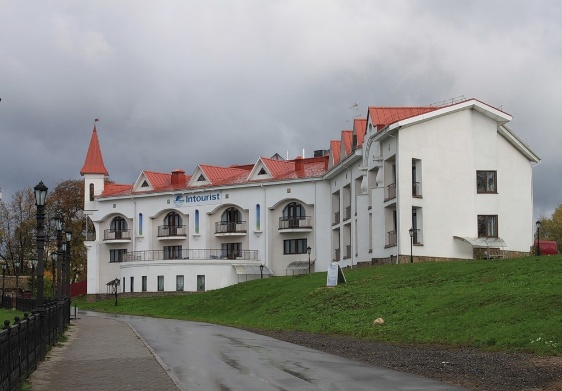 Задание 4. 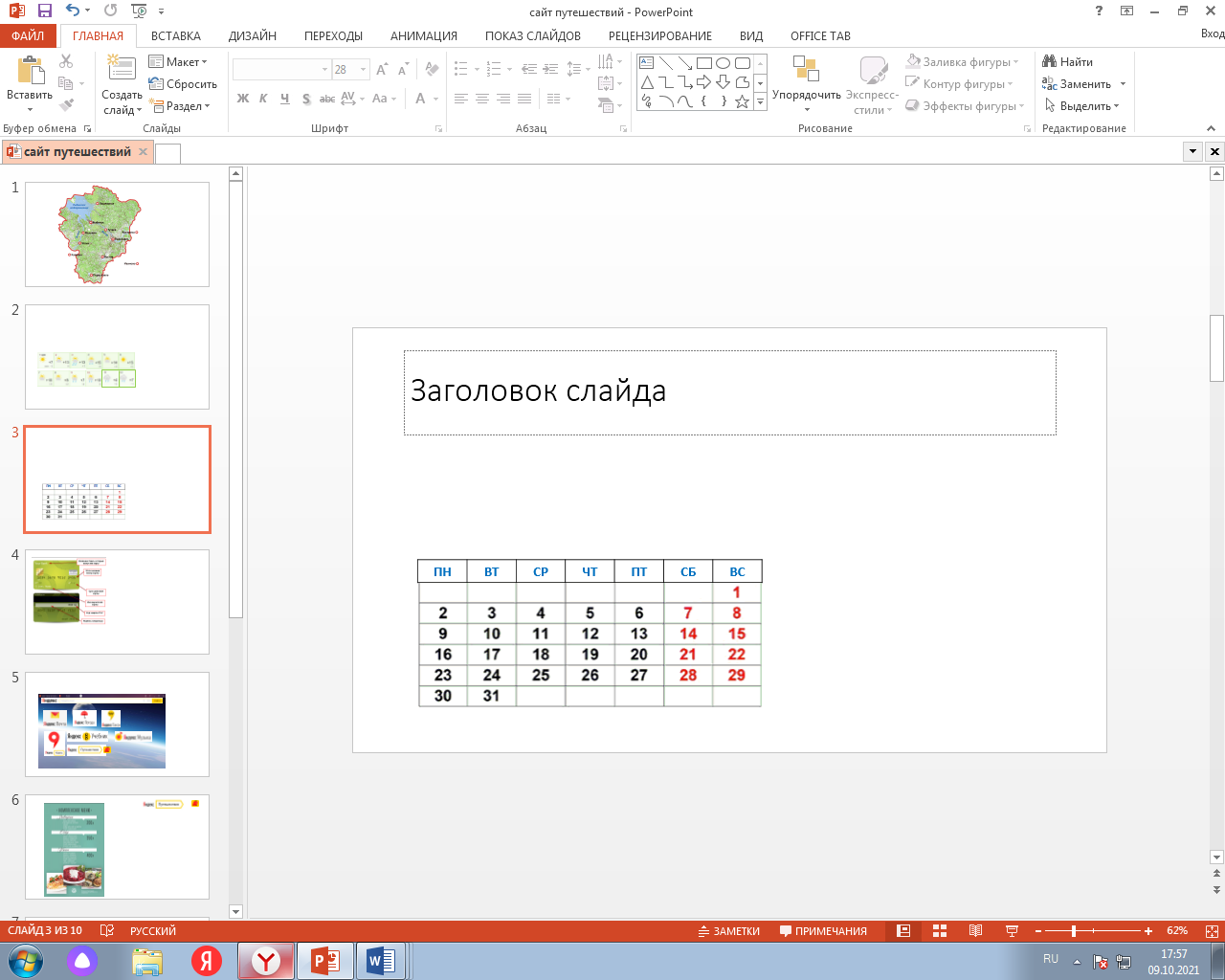                                                    илиДата заезда: 5 мая или 6 мая. Дата выезда: 8 мая или 9 мая.Задание 5. 200 × 4 + 400 × 2 + 400 =2000               Ответ: 2000 рублей.Задание 6. 130 : 65 = 2 (ч)          8 ч + 2 ч = 10 ч      Ответ: в 10 часов.Задание 7.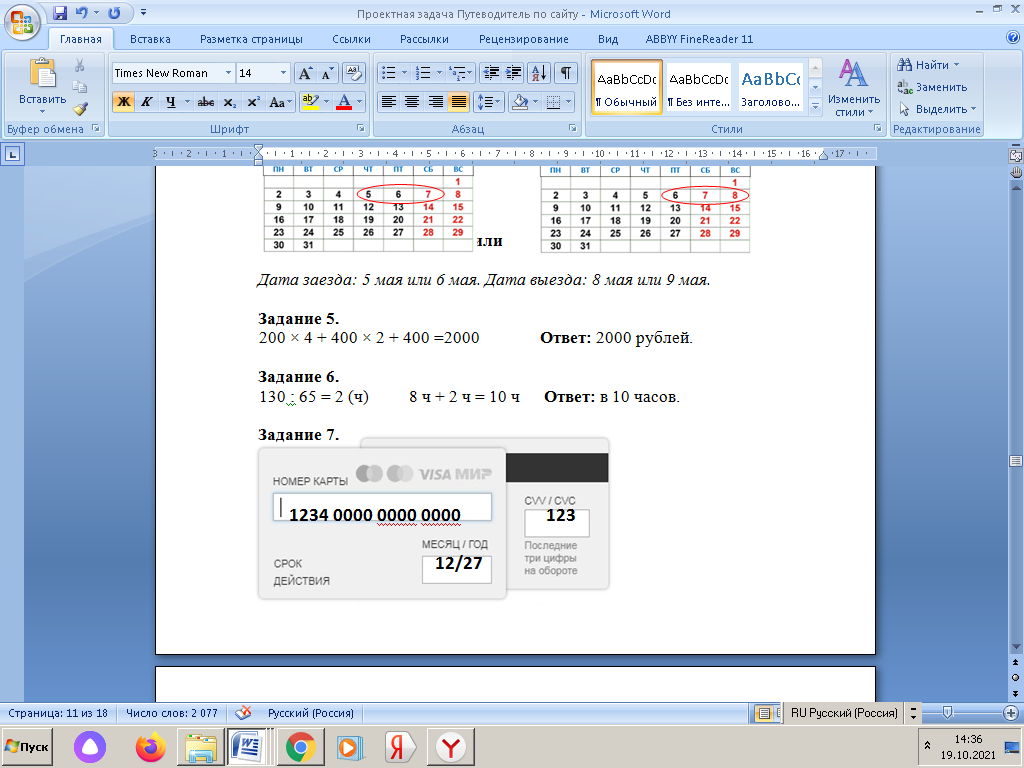 РАЗДАТОЧНЫЕ МАТЕРИАЛЫ ДЛЯ  ОБУЧАЮЩИХСЯВыполните все задания и создайте путеводитель по сайту, заполнив все поля шаблона.Задание № 1.Компания ЯНДЕКС предлагает много полезных се́рвисов в сети Интернет. Среди них: Яндекс.Поиск, Яндекс.Такси, Яндекс.Погода, Яндекс.Почта, Яндекс.Учебник и другие. Выбери правильное объяснение выделенного слова:А) Сервисы – это услуги.   Б) Сервисы - это деньги.    В) Сервисы - это видео.Отметьте на путеводителе по сайту (шаг 1), какой сервис нужно выбрать, чтобы заказать путёвку.Задание № 2.Теперь нужно определиться с местом отдыха. Бабушка и дедушка Артёма живут в городе Переславле-Залесском и хотят отдохнуть в одном из городов Ярославской области, расположенном на берегу реки Волги.Рассмотрите карту Ярославской области и выпишите города, которые расположены на Волге. ______________________________________________________________________________________________________________                                                                                                                  Выберите среди этих городов тот, который находится ближе всех в северо-западном направлении от места проживания бабушки и дедушки. Впишите его название в поисковую строку на путеводителе (шаг 2).Задание № 3.Самое время выбрать отель для проживания. У бабушки и дедушки есть определённые требования к услугам и удобствам отеля.Нужен двухместный номер с телевизором, утюгом. Также, важно наличие парковки для автомобиля и возможность привезти свою собаку. Отель должен иметь возможность предоставить питание.Рассмотрите условные обозначения услуг и удобств трёх отелей, выберите отель, который больше всех соответствует пожеланиям бабушки и дедушки.Впишите название выбранного отеля в поисковую строку на путеводителе. Вырежьте фотографию этого отеля и вклейте её в специальное поле на путеводителе.Задание № 4.Чтобы отдых не был испорчен ненастной погодой, и не пришлось целыми днями сидеть в номере отеля, лучше заранее посмотреть прогноз погоды. Рассмотри прогноз погоды на две майские недели и выбери три дня, на которые лучше забронировать номер в отеле. Отметьте эти дни в календаре.       Прогноз погоды с 1 по 12 мая          МАЙЗанесите эти даты в специальноеполе на путеводителе.Задание № 5.Нужно рассчитать, во сколько обойдётся питание в отеле за три дня на двоих. Из-за экскурсий бабушка и дедушка не смогут постоянно питаться в отеле, поэтому они составили график своего питания. Рассмотрите таблицу и меню, вычислите общую сумму (в рублях), необходимую на питание в отеле. «Б»- бабушка; «Д» -дедушка____________________________________________________________________________Всего:_______ рублей.Внесите полученную сумму в специальное поле на путеводителе.Задание № 6.Расстояние от г. Переславля-Залесского до г. Углича       130 км. Бабушка и дедушка будут ехать на автомобиле со скоростью 65 км/ч без остановок. Во сколько часов они заселятся в номер, если из дома выедут в 8.00? ______________________________________________________Внесите это время в специальное поле на путеводителе.Задание № 7.Оплату за проживание и питание нужно выполнить онлайн. Для этого понадобится банковская карта. Потребуется ввести реквизиты карты:         16-значный номер карты, срок действия карты (месяц, год) и трёхзначный код защиты на оборотной стороне карты. Рассмотрите образец банковской карты с обеих сторон, найдите и обведите эту информацию (реквизиты). Реквизиты банковской карты нельзя сообщать посторонним людям!В специальном поле на путеводителе, покажите, куда нужно вносить данные карты. А дедушка сможет по этому образцу ввести реквизиты своей карты.Итоговое задание (представление продукта).Проверьте, чтобы все поля путеводителя были заполнены и подготовьте выступление – устную инструкцию «Как заказать путёвку на сайте» для бабушки и дедушки Артёма Свиридова. Пользуясь путеводителем, расскажите, какой сервис можно выбрать, куда и какие данные нужно ввести, как оплатить путёвку. Во время выступления используйте слова «сервис», «реквизиты карты».ПУТЕВОДИТЕЛЬ ПО САЙТУШАГ 1. Выбрать сервис.ШАГ 2. Заполнить все поля страницы сайта.*Дата выезда - это следующий день после третьего дня отдыха.Рефлексивная анкета(заполняется каждым участником по окончании работы в микрогруппе).Поставь галочку на оценочной шкале:1. Оцени, насколько интересной показалась тебе эта задача.2. Оцени, насколько сложными для тебя оказались предложенные задания.3.Оцени свой вклад в решение задачи (насколько ты оказался полезен своей группе при решении задачи).4.Оцени, насколько дружно и слаженно работала твоя группа.Хотел бы ты работать еще раз в той же группе? (Обведи)Да                            Нет          Почему?_______________________________________________________Рефлексивная анкета(заполняется каждым участником по окончании работы в микрогруппе).Поставь галочку на оценочной шкале:1. Оцени, насколько интересной показалась тебе эта задача.2. Оцени, насколько сложными для тебя оказались предложенные задания.3.Оцени свой вклад в решение задачи (насколько ты оказался полезен своей группе при решении задачи).4.Оцени, насколько дружно и слаженно работала твоя группа.Хотел бы ты работать еще раз в той же группе? (Обведи)Да                            Нет          Почему?_______________________________________________________Тип проектной задачиМежпредметная проектная задача (математика, информатика, окружающий мир)Место проектной задачи в образовательном процессеКласс: 4.Рекомендуемое время проведения — 1 урок.Урок: информатика (тема «Работа с сайтом») или занятие внеурочной деятельности «Функциональная грамотность».Дидактические цели  Создание условий для комплексного использования освоенных читательских, математических, финансовых и естественнонаучных умений в нестандартных условиях квазиреальной ситуации (проявление читательской, математической, естественнонаучной и финансовой грамотности).Отработка навыков сотрудничества в микрогруппах: коллективно-распределительная деятельность при решении ряда практических задачПланируемые результатыСпособность применять следующие предметные умения в нестандартных условиях:В области читательской грамотностинаходить и извлекать одну или несколько единиц информации из одного или разных фрагментов текста;определять значение слова по контексту;определять отсутствие информации;соотносить визуальное изображение с вербальным текстом;использовать информацию из текста для решения практической задачи с привлечением фоновых знаний и без привлечения;В области математической грамотностивыполнять действия с натуральными числами;выполнять действия с числовыми выражениями; составлять числовое выражение;распознавать зависимость между двумя величинами (расстояние, скорость);читать и интерпретировать данные таблицы, рисунка;выполнять реальные расчёты с извлечением данных из таблицы, рисунка и текста;В области естественнонаучной грамотностианализировать, интерпретировать данные карты и графика погоды, делать соответствующие выводы;В области финансовой грамотностинаходить и различать реквизиты банковской карты;Метапредметные результаты:Регулятивные УУДумение осуществлять контроль процесса и результатов деятельности (при выполнении итогового задания);умение осуществлять самооценку и оценку работы группы;Коммуникативные УУДумение договариваться для выполнения коллективно-распределительной работы при решении ряда задачпостроение речевого высказывания в устной форме;«Чайка»«Азимут»«Волжская Ривьера»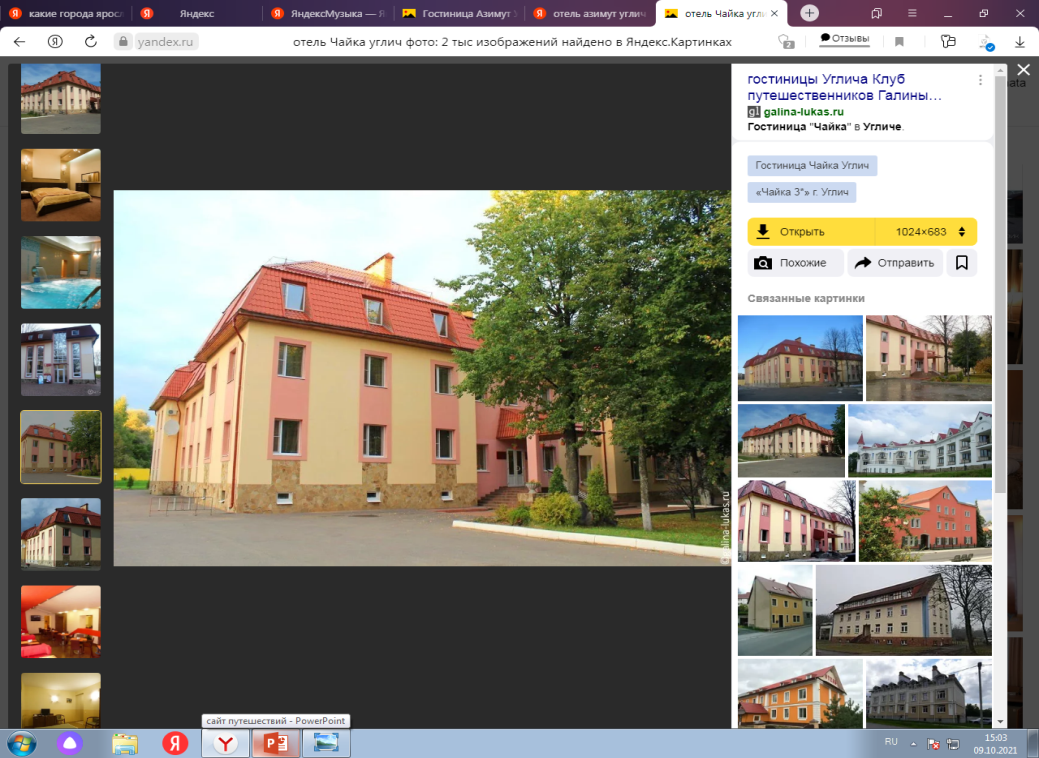 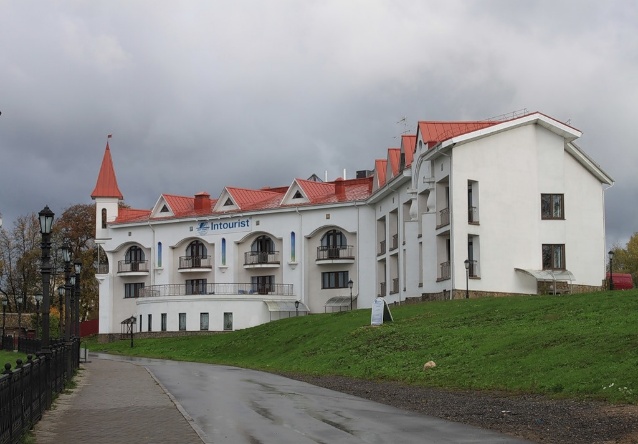 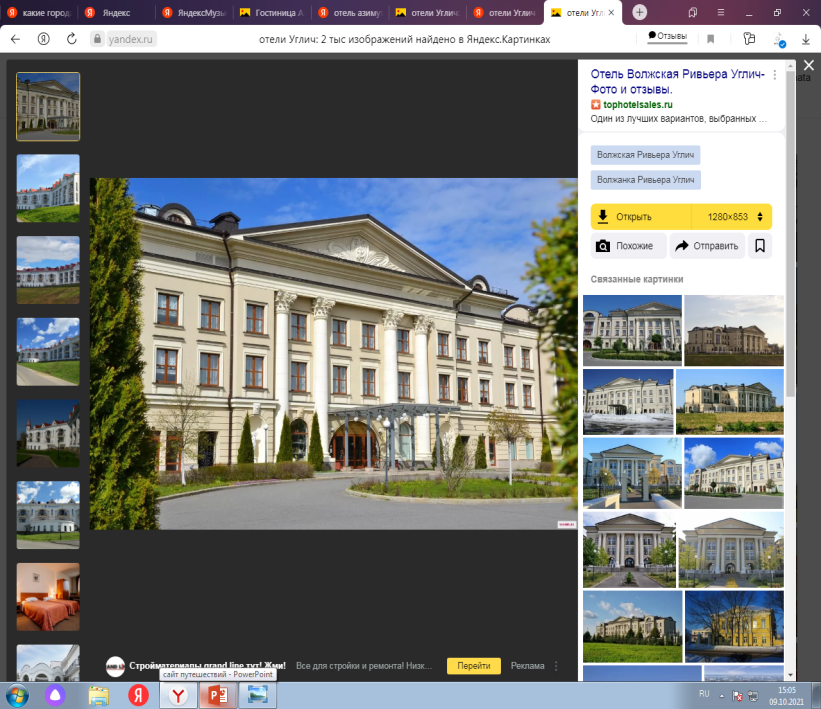 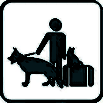 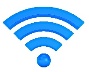 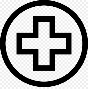 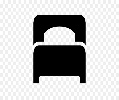 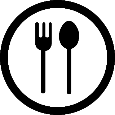 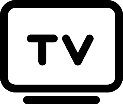 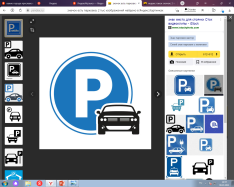 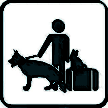 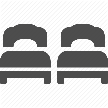 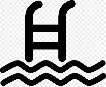 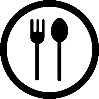 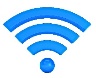 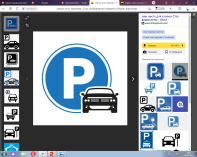 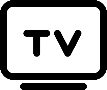 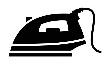 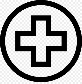 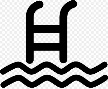 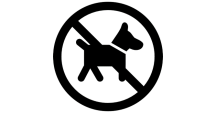 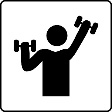 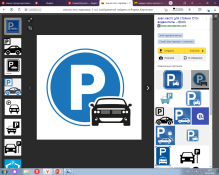 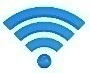 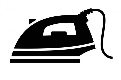 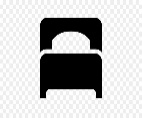 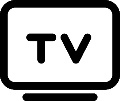 1-ый день2-ой день3-ий деньЗавтрак-Б, ДБ, ДОбед---УжинБ, Д-Д«Чайка»«Азимут»«Волжская Ривьера»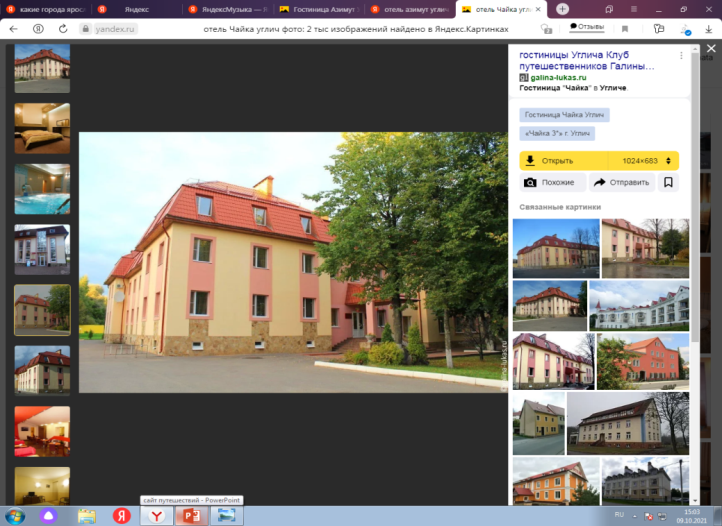 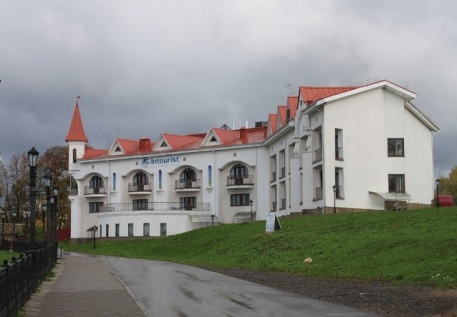 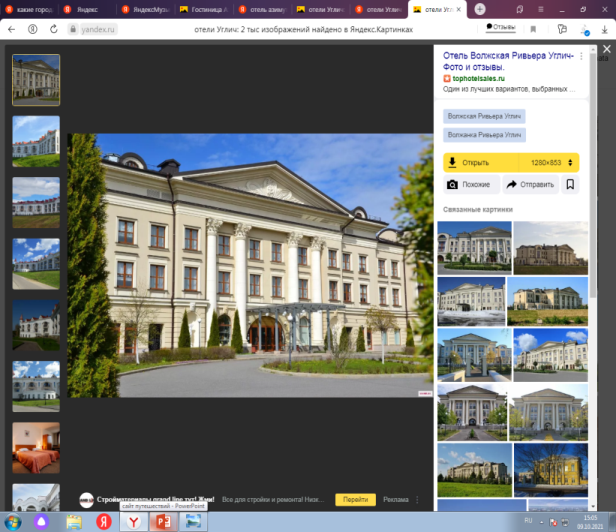 1-ый день2-ой день3-ий деньЗавтрак-Б, ДБ, ДОбед---УжинБ, Д-Д1234512345123451234512345123451234512345